Załącznik nr 1.1 do SIWZFORMULARZ CENOWY (wypełnić dla oferowanego pakietu)Pakiet nr ………….... 			                                                                                                                                ...........................................................................................               (upełnomocniony(ieni) przedstawiciel(e) Wykonawcy)Słownie brutto złotych : …………………………………………………………………………………………..Uwaga!Przy dokonywaniu mnożenia należy przestrzegać reguł matematycznych w zakresie zaokrągleń. Wartości w kolumnach powinny być podane z dokładnością do dwóch miejsc po przecinku. Wartość z pozycji „Ogółem wartość brutto” formularza cenowego należy przenieść do formularza ofertowego. Wartości na formularzu oferty nie mogą być rozbieżne z wartościami wynikającymi z formularza cenowego. 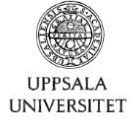 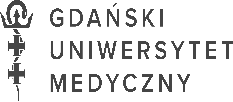 Lp.Przedmiot zamówieniaIlość szt./kpl.Cena jednostkowa brutto [zł.]Wartość brutto [zł.]Nazwa handlowa/typ /modelProducent nazwa i kraj pochodzeniaOgółem xxx